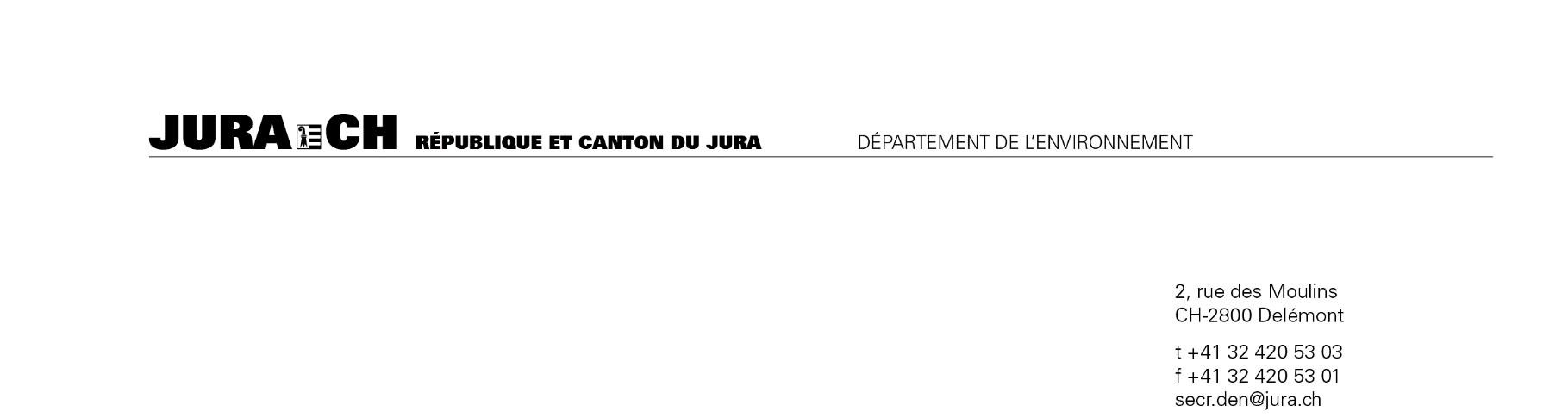 Utilisation des eaux pour la force hydraulique 
Demande de concession (art. 49 LGEaux)
Pour plus de renseignements : Questions relatives à la procédure : Section de l’aménagement du territoire – Rue du 24-Septembre 2 – CH-2800 Delémont t +41 32 420 53 10 – sam.sdt@jura.chQuestions technique relatives à la protection de la nature et du paysage ainsi qu’à l’environnement : Office de l’environnement – Bel’Oiseau 12 – CH-2882 Saint-Ursanne t +41 32 420 48 00 – secr.env@jura.ch Questions techniques relatives à l’énergie : Section de l’énergie – Rue du 24-Septembre 2 – CH-2800 Delémont t +41 32 420 53 10 – sde.sdt@jura.ch 1COMMUNE COMMUNE COMMUNE COMMUNE COMMUNE 2MAÎTRE D'OUVRAGE MAÎTRE D'OUVRAGE MAÎTRE D'OUVRAGE MAÎTRE D'OUVRAGE MAÎTRE D'OUVRAGE MAÎTRE D'OUVRAGE MAÎTRE D'OUVRAGE MAÎTRE D'OUVRAGE MAÎTRE D'OUVRAGE MAÎTRE D'OUVRAGE MAÎTRE D'OUVRAGE MAÎTRE D'OUVRAGE MAÎTRE D'OUVRAGE MAÎTRE D'OUVRAGE  requérant(e) requérant(e) requérant(e) requérant(e) requérant(e) requérant(e) requérant(e) requérant(e) requérant(e) requérant(e) requérant(e) requérant(e) requérant(e) requérant(e) requérant(e) requérant(e) propriétaire propriétaire propriétaire propriétaire propriétaire propriétaire propriétaire propriétaire propriétaire propriétaire autres : autres : autres : autres : autres : autres : autres : autres :Nom :Nom :Nom :Nom :Nom :Prénom :Prénom :Prénom :Prénom :Prénom :Prénom :Prénom :Prénom :Prénom :Prénom :Raison sociale :Raison sociale :Raison sociale :Raison sociale :Raison sociale :Adresse :Adresse :Adresse :Adresse :Adresse :NPA Localité :NPA Localité :NPA Localité :NPA Localité :NPA Localité :NPA Localité :NPA Localité :NPA Localité :NPA Localité :NPA Localité :Téléphone :Téléphone :Téléphone :Téléphone :Téléphone :Courriel :Courriel :Courriel :Courriel :Courriel :Courriel :Courriel :Courriel :Courriel :Courriel :3AUTEUR DU PROJET AUTEUR DU PROJET AUTEUR DU PROJET AUTEUR DU PROJET AUTEUR DU PROJET AUTEUR DU PROJET AUTEUR DU PROJET AUTEUR DU PROJET AUTEUR DU PROJET AUTEUR DU PROJET AUTEUR DU PROJET AUTEUR DU PROJET AUTEUR DU PROJET AUTEUR DU PROJET Nom :Nom :Nom :Nom :Nom :Prénom :Prénom :Prénom :Prénom :Prénom :Prénom :Prénom :Prénom :Prénom :Prénom :Raison sociale :Raison sociale :Raison sociale :Raison sociale :Raison sociale :Adresse :Adresse :Adresse :Adresse :Adresse :NPA Localité :NPA Localité :NPA Localité :NPA Localité :NPA Localité :NPA Localité :NPA Localité :NPA Localité :NPA Localité :NPA Localité :Téléphone :Téléphone :Téléphone :Téléphone :Téléphone :Courriel :Courriel :Courriel :Courriel :Courriel :Courriel :Courriel :Courriel :Courriel :Courriel :4EMPLACEMENT DES INSTALLATIONSEMPLACEMENT DES INSTALLATIONSEMPLACEMENT DES INSTALLATIONSEMPLACEMENT DES INSTALLATIONSEMPLACEMENT DES INSTALLATIONSEMPLACEMENT DES INSTALLATIONSEMPLACEMENT DES INSTALLATIONSEMPLACEMENT DES INSTALLATIONSEMPLACEMENT DES INSTALLATIONSEMPLACEMENT DES INSTALLATIONSEMPLACEMENT DES INSTALLATIONSEMPLACEMENT DES INSTALLATIONSEMPLACEMENT DES INSTALLATIONSEMPLACEMENT DES INSTALLATIONSEMPLACEMENT DES INSTALLATIONSEMPLACEMENT DES INSTALLATIONSEMPLACEMENT DES INSTALLATIONSEMPLACEMENT DES INSTALLATIONSEMPLACEMENT DES INSTALLATIONSEMPLACEMENT DES INSTALLATIONSEMPLACEMENT DES INSTALLATIONSEMPLACEMENT DES INSTALLATIONSEMPLACEMENT DES INSTALLATIONSEMPLACEMENT DES INSTALLATIONSEMPLACEMENT DES INSTALLATIONSEMPLACEMENT DES INSTALLATIONSEMPLACEMENT DES INSTALLATIONSEMPLACEMENT DES INSTALLATIONSEMPLACEMENT DES INSTALLATIONSEMPLACEMENT DES INSTALLATIONSEMPLACEMENT DES INSTALLATIONSEMPLACEMENT DES INSTALLATIONSEMPLACEMENT DES INSTALLATIONSEMPLACEMENT DES INSTALLATIONSEMPLACEMENT DES INSTALLATIONSEMPLACEMENT DES INSTALLATIONSEMPLACEMENT DES INSTALLATIONSEMPLACEMENT DES INSTALLATIONSEMPLACEMENT DES INSTALLATIONSEMPLACEMENT DES INSTALLATIONSEMPLACEMENT DES INSTALLATIONSEMPLACEMENT DES INSTALLATIONSEMPLACEMENT DES INSTALLATIONSEMPLACEMENT DES INSTALLATIONSEMPLACEMENT DES INSTALLATIONSEMPLACEMENT DES INSTALLATIONSEMPLACEMENT DES INSTALLATIONSEMPLACEMENT DES INSTALLATIONSEMPLACEMENT DES INSTALLATIONSEMPLACEMENT DES INSTALLATIONSEMPLACEMENT DES INSTALLATIONSEMPLACEMENT DES INSTALLATIONSEMPLACEMENT DES INSTALLATIONSEMPLACEMENT DES INSTALLATIONSEMPLACEMENT DES INSTALLATIONSEMPLACEMENT DES INSTALLATIONSEMPLACEMENT DES INSTALLATIONSEMPLACEMENT DES INSTALLATIONSParcelle(s) n°:Parcelle(s) n°:Parcelle(s) n°:Parcelle(s) n°:Parcelle(s) n°:Bâtiment n°:Bâtiment n°:Bâtiment n°:Bâtiment n°:Bâtiment n°:Bâtiment n°:Bâtiment n°:Bâtiment n°:Bâtiment n°:Bâtiment n°:Rue, lieu-dit:Rue, lieu-dit:Rue, lieu-dit:Rue, lieu-dit:Rue, lieu-dit:NPA Localité :NPA Localité :NPA Localité :NPA Localité :NPA Localité :NPA Localité :NPA Localité :NPA Localité :NPA Localité :NPA Localité :Coordonnées :Coordonnées :Coordonnées :Coordonnées :Coordonnées :X : X : X : Y :Y :Y :Y :Z : Z : Z : Seuil :Seuil :Seuil :Seuil :Seuil :Seuil :Seuil :Seuil : existant existant existant existant existant existant existant existant existant existant existant nouvelle construction nouvelle construction nouvelle construction nouvelle construction nouvelle construction nouvelle construction nouvelle construction nouvelle construction nouvelle construction nouvelle construction nouvelle construction nouvelle construction nouvelle construction nouvelle construction nouvelle construction nouvelle construction nouvelle construction nouvelle construction nouvelle construction nouvelle construction nouvelle construction nouvelle construction nouvelle construction nouvelle construction nouvelle construction nouvelle construction nouvelle construction nouvelle construction nouvelle construction nouvelle construction nouvelle construction nouvelle construction nouvelle construction nouvelle construction nouvelle construction nouvelle construction nouvelle construction nouvelle construction nouvelle constructionGenre de bâtiment :Genre de bâtiment :Genre de bâtiment :Genre de bâtiment :Genre de bâtiment :Genre de bâtiment :Genre de bâtiment :Genre de bâtiment : existant existant existant existant existant existant existant existant existant existant existant nouvelle construction nouvelle construction nouvelle construction nouvelle construction nouvelle construction nouvelle construction nouvelle construction nouvelle construction nouvelle construction nouvelle construction nouvelle construction nouvelle construction nouvelle construction nouvelle construction nouvelle construction nouvelle construction nouvelle construction nouvelle construction nouvelle construction nouvelle construction nouvelle construction nouvelle construction nouvelle construction nouvelle construction nouvelle construction nouvelle construction nouvelle construction nouvelle construction nouvelle construction nouvelle construction nouvelle construction nouvelle construction nouvelle construction nouvelle construction nouvelle construction nouvelle construction nouvelle construction nouvelle construction nouvelle constructionGenre d'installation : Genre d'installation : Genre d'installation : Genre d'installation : Genre d'installation : Genre d'installation : Genre d'installation : Genre d'installation :  remplacement remplacement remplacement remplacement remplacement remplacement remplacement remplacement remplacement remplacement remplacement transformation transformation transformation transformation transformation transformation transformation transformation transformation transformation transformation transformation transformation transformation transformation transformation extension extension extension extension extension extension extension extension extension extension extension nouvelle installation nouvelle installation nouvelle installation nouvelle installation nouvelle installation nouvelle installation nouvelle installation nouvelle installation nouvelle installation nouvelle installation nouvelle installation nouvelle installationLocalisation :Localisation :Localisation :Localisation :Localisation :Localisation :Localisation :Localisation : intérieur  intérieur  intérieur  intérieur  intérieur  intérieur  intérieur  intérieur  intérieur  intérieur  intérieur  extérieur extérieur extérieur extérieur extérieur extérieur extérieur extérieur extérieur extérieur extérieur extérieur extérieur extérieur extérieur extérieur extérieur extérieur extérieur extérieur extérieur extérieur extérieur extérieur extérieur extérieur extérieur extérieur extérieur extérieur extérieur extérieur extérieur extérieur extérieur extérieur extérieur extérieur extérieurpréciser : préciser : 5INFORMATIONS GENERALESINFORMATIONS GENERALESINFORMATIONS GENERALESINFORMATIONS GENERALESINFORMATIONS GENERALESINFORMATIONS GENERALESINFORMATIONS GENERALESINFORMATIONS GENERALESINFORMATIONS GENERALESINFORMATIONS GENERALESINFORMATIONS GENERALESINFORMATIONS GENERALESINFORMATIONS GENERALESINFORMATIONS GENERALESINFORMATIONS GENERALESINFORMATIONS GENERALESINFORMATIONS GENERALESINFORMATIONS GENERALESINFORMATIONS GENERALESINFORMATIONS GENERALESINFORMATIONS GENERALESINFORMATIONS GENERALESINFORMATIONS GENERALESINFORMATIONS GENERALESINFORMATIONS GENERALESINFORMATIONS GENERALESINFORMATIONS GENERALESINFORMATIONS GENERALESINFORMATIONS GENERALESINFORMATIONS GENERALESINFORMATIONS GENERALESINFORMATIONS GENERALESINFORMATIONS GENERALESINFORMATIONS GENERALESINFORMATIONS GENERALESINFORMATIONS GENERALESINFORMATIONS GENERALESINFORMATIONS GENERALESINFORMATIONS GENERALESINFORMATIONS GENERALESINFORMATIONS GENERALESINFORMATIONS GENERALESINFORMATIONS GENERALESINFORMATIONS GENERALESINFORMATIONS GENERALESINFORMATIONS GENERALESINFORMATIONS GENERALESINFORMATIONS GENERALESINFORMATIONS GENERALESINFORMATIONS GENERALESINFORMATIONS GENERALESINFORMATIONS GENERALESINFORMATIONS GENERALESINFORMATIONS GENERALESINFORMATIONS GENERALESINFORMATIONS GENERALESINFORMATIONS GENERALESINFORMATIONS GENERALESEau à utiliserEau à utiliserEau à utiliserEau à utiliserEau à utiliserEau à utiliserEau à utiliser cours d'eau cours d'eau cours d'eau cours d'eau cours d'eau cours d'eau cours d'eau cours d'eau cours d'eau cours d'eau autres : autres : autres : autres : autres : autres : autres : autres : autres : autres : autres :Utilisation :Utilisation :Utilisation :Utilisation :Utilisation :Utilisation :Utilisation : hydro-électricité hydro-électricité hydro-électricité hydro-électricité hydro-électricité hydro-électricité hydro-électricité hydro-électricité hydro-électricité hydro-électricité autres : autres : autres : autres : autres : autres : autres : autres : autres : autres :préciser : :préciser : :préciser : :Date prévue de mise en service :Date prévue de mise en service :Date prévue de mise en service :Date prévue de mise en service :Date prévue de mise en service :Date prévue de mise en service :Date prévue de mise en service :Date prévue de mise en service :Date prévue de mise en service :Date prévue de mise en service :Date prévue de mise en service :Date prévue de mise en service :Quantité d'eau à utiliser (m3/s) :Quantité d'eau à utiliser (m3/s) :Quantité d'eau à utiliser (m3/s) :Quantité d'eau à utiliser (m3/s) :Quantité d'eau à utiliser (m3/s) :Quantité d'eau à utiliser (m3/s) :Quantité d'eau à utiliser (m3/s) :Quantité d'eau à utiliser (m3/s) :Quantité d'eau à utiliser (m3/s) :Quantité d'eau à utiliser (m3/s) :Quantité d'eau à utiliser (m3/s) :min :min :min :min :min :max :max :max :max :max :Débit d'équipement des installations prévues (m3/s) :Débit d'équipement des installations prévues (m3/s) :Débit d'équipement des installations prévues (m3/s) :Débit d'équipement des installations prévues (m3/s) :Débit d'équipement des installations prévues (m3/s) :Débit d'équipement des installations prévues (m3/s) :Débit d'équipement des installations prévues (m3/s) :Débit d'équipement des installations prévues (m3/s) :Débit d'équipement des installations prévues (m3/s) :Débit d'équipement des installations prévues (m3/s) :Débit d'équipement des installations prévues (m3/s) :Débit d'équipement des installations prévues (m3/s) :Débit d'équipement des installations prévues (m3/s) :Débit d'équipement des installations prévues (m3/s) :Débit d'équipement des installations prévues (m3/s) :Débit d'équipement des installations prévues (m3/s) :Débit d'équipement des installations prévues (m3/s) :Débit d'équipement des installations prévues (m3/s) :Débit d'équipement des installations prévues (m3/s) :Débit d'équipement des installations prévues (m3/s) :Débit d'équipement des installations prévues (m3/s) :Débit d'équipement des installations prévues (m3/s) :Débit d'équipement des installations prévues (m3/s) :Puissance des installations prévues (kW) :Puissance des installations prévues (kW) :Puissance des installations prévues (kW) :Puissance des installations prévues (kW) :Puissance des installations prévues (kW) :Puissance des installations prévues (kW) :Puissance des installations prévues (kW) :Puissance des installations prévues (kW) :Puissance des installations prévues (kW) :Puissance des installations prévues (kW) :Puissance des installations prévues (kW) :Puissance des installations prévues (kW) :Puissance des installations prévues (kW) :Puissance des installations prévues (kW) :Puissance des installations prévues (kW) :Puissance des installations prévues (kW) :Puissance des installations prévues (kW) :Puissance des installations prévues (kW) :Production annuelle prévue (kWh/an) :Production annuelle prévue (kWh/an) :Production annuelle prévue (kWh/an) :Production annuelle prévue (kWh/an) :Production annuelle prévue (kWh/an) :Production annuelle prévue (kWh/an) :Production annuelle prévue (kWh/an) :Production annuelle prévue (kWh/an) :Production annuelle prévue (kWh/an) :Production annuelle prévue (kWh/an) :Production annuelle prévue (kWh/an) :Production annuelle prévue (kWh/an) :Production annuelle prévue (kWh/an) :Production annuelle prévue (kWh/an) :Production annuelle prévue (kWh/an) :Hauteur de chute brute (m) :Hauteur de chute brute (m) :Hauteur de chute brute (m) :Hauteur de chute brute (m) :Hauteur de chute brute (m) :Hauteur de chute brute (m) :Hauteur de chute brute (m) :Hauteur de chute brute (m) :Hauteur de chute brute (m) :Hauteur de chute brute (m) : Francis Kaplan Ossberger Pelton Turgo Francis Kaplan Ossberger Pelton Turgo Francis Kaplan Ossberger Pelton Turgo Francis Kaplan Ossberger Pelton Turgo Francis Kaplan Ossberger Pelton Turgo Francis Kaplan Ossberger Pelton Turgo Francis Kaplan Ossberger Pelton Turgo Francis Kaplan Ossberger Pelton Turgo Francis Kaplan Ossberger Pelton Turgo Francis Kaplan Ossberger Pelton Turgo Francis Kaplan Ossberger Pelton Turgo Francis Kaplan Ossberger Pelton Turgo Francis Kaplan Ossberger Pelton Turgo Francis Kaplan Ossberger Pelton Turgo Francis Kaplan Ossberger Pelton Turgo Francis Kaplan Ossberger Pelton Turgo Francis Kaplan Ossberger Pelton Turgo Francis Kaplan Ossberger Pelton Turgo Francis Kaplan Ossberger Pelton Turgo Francis Kaplan Ossberger Pelton Turgo Francis Kaplan Ossberger Pelton Turgo Francis Kaplan Ossberger Pelton Turgo Francis Kaplan Ossberger Pelton Turgo Francis Kaplan Ossberger Pelton Turgo Francis Kaplan Ossberger Pelton Turgo Francis Kaplan Ossberger Pelton Turgo Francis Kaplan Ossberger Pelton Turgo Francis Kaplan Ossberger Pelton Turgo Francis Kaplan Ossberger Pelton Turgo Francis Kaplan Ossberger Pelton Turgo Francis Kaplan Ossberger Pelton Turgo Francis Kaplan Ossberger Pelton Turgo Francis Kaplan Ossberger Pelton Turgo Francis Kaplan Ossberger Pelton Turgo Francis Kaplan Ossberger Pelton Turgo Francis Kaplan Ossberger Pelton Turgo Francis Kaplan Ossberger Pelton Turgo Francis Kaplan Ossberger Pelton Turgo Francis Kaplan Ossberger Pelton Turgo Francis Kaplan Ossberger Pelton Turgo Francis Kaplan Ossberger Pelton Turgo Francis Kaplan Ossberger Pelton Turgo Francis Kaplan Ossberger Pelton Turgo Francis Kaplan Ossberger Pelton Turgo Francis Kaplan Ossberger Pelton Turgo Francis Kaplan Ossberger Pelton TurgoCapacité de la retenue prévue (en m3) :Capacité de la retenue prévue (en m3) :Capacité de la retenue prévue (en m3) :Capacité de la retenue prévue (en m3) :Capacité de la retenue prévue (en m3) :Capacité de la retenue prévue (en m3) :Capacité de la retenue prévue (en m3) :Capacité de la retenue prévue (en m3) :Capacité de la retenue prévue (en m3) :Capacité de la retenue prévue (en m3) :Capacité de la retenue prévue (en m3) :Capacité de la retenue prévue (en m3) :Capacité de la retenue prévue (en m3) :6CARACTERISTIQUES DE  D'EAUCARACTERISTIQUES DE  D'EAUCARACTERISTIQUES DE  D'EAUCARACTERISTIQUES DE  D'EAUCARACTERISTIQUES DE  D'EAUCARACTERISTIQUES DE  D'EAUCARACTERISTIQUES DE  D'EAUCARACTERISTIQUES DE  D'EAUCARACTERISTIQUES DE  D'EAUCARACTERISTIQUES DE  D'EAUCARACTERISTIQUES DE  D'EAUCARACTERISTIQUES DE  D'EAUCARACTERISTIQUES DE  D'EAUCARACTERISTIQUES DE  D'EAUCARACTERISTIQUES DE  D'EAUCARACTERISTIQUES DE  D'EAUCARACTERISTIQUES DE  D'EAUCARACTERISTIQUES DE  D'EAUCARACTERISTIQUES DE  D'EAUCARACTERISTIQUES DE  D'EAUCARACTERISTIQUES DE  D'EAUCARACTERISTIQUES DE  D'EAUCARACTERISTIQUES DE  D'EAUCARACTERISTIQUES DE  D'EAUCARACTERISTIQUES DE  D'EAUCARACTERISTIQUES DE  D'EAUCARACTERISTIQUES DE  D'EAUCARACTERISTIQUES DE  D'EAUCARACTERISTIQUES DE  D'EAUCARACTERISTIQUES DE  D'EAUCARACTERISTIQUES DE  D'EAUCARACTERISTIQUES DE  D'EAUCARACTERISTIQUES DE  D'EAUCARACTERISTIQUES DE  D'EAUCARACTERISTIQUES DE  D'EAUCARACTERISTIQUES DE  D'EAUCARACTERISTIQUES DE  D'EAUCARACTERISTIQUES DE  D'EAUCARACTERISTIQUES DE  D'EAUCARACTERISTIQUES DE  D'EAUCARACTERISTIQUES DE  D'EAUCARACTERISTIQUES DE  D'EAUCARACTERISTIQUES DE  D'EAUCARACTERISTIQUES DE  D'EAUCARACTERISTIQUES DE  D'EAUCARACTERISTIQUES DE  D'EAUCARACTERISTIQUES DE  D'EAUCARACTERISTIQUES DE  D'EAUCARACTERISTIQUES DE  D'EAUCARACTERISTIQUES DE  D'EAUCARACTERISTIQUES DE  D'EAUCARACTERISTIQUES DE  D'EAUCARACTERISTIQUES DE  D'EAUCARACTERISTIQUES DE  D'EAUCARACTERISTIQUES DE  D'EAUCARACTERISTIQUES DE  D'EAUCARACTERISTIQUES DE  D'EAUCARACTERISTIQUES DE  D'EAUDésignation de l'eau publique utilisée(nom du cours d'eau ou de la nappe) :Désignation de l'eau publique utilisée(nom du cours d'eau ou de la nappe) :Désignation de l'eau publique utilisée(nom du cours d'eau ou de la nappe) :Désignation de l'eau publique utilisée(nom du cours d'eau ou de la nappe) :Désignation de l'eau publique utilisée(nom du cours d'eau ou de la nappe) :Désignation de l'eau publique utilisée(nom du cours d'eau ou de la nappe) :Désignation de l'eau publique utilisée(nom du cours d'eau ou de la nappe) :Désignation de l'eau publique utilisée(nom du cours d'eau ou de la nappe) :Désignation de l'eau publique utilisée(nom du cours d'eau ou de la nappe) :Désignation de l'eau publique utilisée(nom du cours d'eau ou de la nappe) :Désignation de l'eau publique utilisée(nom du cours d'eau ou de la nappe) :Désignation de l'eau publique utilisée(nom du cours d'eau ou de la nappe) :Désignation de l'eau publique utilisée(nom du cours d'eau ou de la nappe) :Désignation de l'eau publique utilisée(nom du cours d'eau ou de la nappe) :Désignation de l'eau publique utilisée(nom du cours d'eau ou de la nappe) :Désignation de l'eau publique utilisée(nom du cours d'eau ou de la nappe) :Désignation de l'eau publique utilisée(nom du cours d'eau ou de la nappe) :Désignation de l'eau publique utilisée(nom du cours d'eau ou de la nappe) :Désignation de l'eau publique utilisée(nom du cours d'eau ou de la nappe) :Désignation de l'eau publique utilisée(nom du cours d'eau ou de la nappe) :Désignation de l'eau publique utilisée(nom du cours d'eau ou de la nappe) :Lieu de la prise d'eau : Lieu de la prise d'eau : Lieu de la prise d'eau : Lieu de la prise d'eau : Lieu de la prise d'eau : Lieu de la prise d'eau : Lieu de la prise d'eau : Lieu de la prise d'eau : Lieu de la prise d'eau : CoordonnéesCoordonnéesCoordonnéesCoordonnéesCoordonnéesX :X :X :X :X :X :Y :Y :Y :Y :Y :Y :Y :Y :Z :Z :Description détailléeDescription détailléeDescription détailléeDescription détailléeDescription détailléeDescription détailléeDescription détailléeDescription détailléeDescription détailléeDescription détailléeDescription détailléeDescription détailléeRestitution de l'eau : Restitution de l'eau : Restitution de l'eau : Restitution de l'eau : Restitution de l'eau : Restitution de l'eau : Restitution de l'eau : Restitution de l'eau : Restitution de l'eau : CoordonnéesCoordonnéesCoordonnéesCoordonnéesCoordonnéesX :X :X :X :X :X :Y :Y :Y :Y :Y :Y :Y :Y :Y :Z :Z :Description détailléeDescription détailléeDescription détailléeDescription détailléeDescription détailléeDescription détailléeDescription détailléeDescription détailléeDescription détailléeDescription détailléeDescription détailléeDescription détailléeOuvrages à construire :Ouvrages à construire :Ouvrages à construire :Ouvrages à construire :Ouvrages à construire :Ouvrages à construire :Ouvrages à construire :Ouvrages à construire :Ouvrages à construire :Prélèvement :Prélèvement :Prélèvement :Prélèvement :Prélèvement :Prélèvement :Prélèvement :Prélèvement :Prélèvement : avec tronçon court-circuité avec tronçon court-circuité avec tronçon court-circuité avec tronçon court-circuité avec tronçon court-circuité avec tronçon court-circuité avec tronçon court-circuité avec tronçon court-circuité avec tronçon court-circuité avec tronçon court-circuité avec tronçon court-circuité avec tronçon court-circuité avec tronçon court-circuité avec tronçon court-circuité avec tronçon court-circuité avec tronçon court-circuité sans tronçon court-circuité sans tronçon court-circuité sans tronçon court-circuité sans tronçon court-circuité sans tronçon court-circuité sans tronçon court-circuité sans tronçon court-circuité sans tronçon court-circuité sans tronçon court-circuité sans tronçon court-circuité sans tronçon court-circuité sans tronçon court-circuité sans tronçon court-circuité sans tronçon court-circuité sans tronçon court-circuité sans tronçon court-circuité sans tronçon court-circuité sans tronçon court-circuité sans tronçon court-circuité sans tronçon court-circuité sans tronçon court-circuité sans tronçon court-circuité sans tronçon court-circuité sans tronçon court-circuité sans tronçon court-circuité sans tronçon court-circuité sans tronçon court-circuité sans tronçon court-circuité sans tronçon court-circuité sans tronçon court-circuité sans tronçon court-circuité sans tronçon court-circuitéAménagement pour le rétablissement de la migration du poisson prévu (art. 9 et 10 LFSP, RS 923.0) ?Aménagement pour le rétablissement de la migration du poisson prévu (art. 9 et 10 LFSP, RS 923.0) ?Aménagement pour le rétablissement de la migration du poisson prévu (art. 9 et 10 LFSP, RS 923.0) ?Aménagement pour le rétablissement de la migration du poisson prévu (art. 9 et 10 LFSP, RS 923.0) ?Aménagement pour le rétablissement de la migration du poisson prévu (art. 9 et 10 LFSP, RS 923.0) ?Aménagement pour le rétablissement de la migration du poisson prévu (art. 9 et 10 LFSP, RS 923.0) ?Aménagement pour le rétablissement de la migration du poisson prévu (art. 9 et 10 LFSP, RS 923.0) ?Aménagement pour le rétablissement de la migration du poisson prévu (art. 9 et 10 LFSP, RS 923.0) ?Aménagement pour le rétablissement de la migration du poisson prévu (art. 9 et 10 LFSP, RS 923.0) ?Aménagement pour le rétablissement de la migration du poisson prévu (art. 9 et 10 LFSP, RS 923.0) ?Aménagement pour le rétablissement de la migration du poisson prévu (art. 9 et 10 LFSP, RS 923.0) ?Aménagement pour le rétablissement de la migration du poisson prévu (art. 9 et 10 LFSP, RS 923.0) ?Aménagement pour le rétablissement de la migration du poisson prévu (art. 9 et 10 LFSP, RS 923.0) ?Aménagement pour le rétablissement de la migration du poisson prévu (art. 9 et 10 LFSP, RS 923.0) ?Aménagement pour le rétablissement de la migration du poisson prévu (art. 9 et 10 LFSP, RS 923.0) ?Aménagement pour le rétablissement de la migration du poisson prévu (art. 9 et 10 LFSP, RS 923.0) ?Aménagement pour le rétablissement de la migration du poisson prévu (art. 9 et 10 LFSP, RS 923.0) ?Aménagement pour le rétablissement de la migration du poisson prévu (art. 9 et 10 LFSP, RS 923.0) ?Aménagement pour le rétablissement de la migration du poisson prévu (art. 9 et 10 LFSP, RS 923.0) ?Aménagement pour le rétablissement de la migration du poisson prévu (art. 9 et 10 LFSP, RS 923.0) ?Aménagement pour le rétablissement de la migration du poisson prévu (art. 9 et 10 LFSP, RS 923.0) ?Aménagement pour le rétablissement de la migration du poisson prévu (art. 9 et 10 LFSP, RS 923.0) ?Aménagement pour le rétablissement de la migration du poisson prévu (art. 9 et 10 LFSP, RS 923.0) ?Aménagement pour le rétablissement de la migration du poisson prévu (art. 9 et 10 LFSP, RS 923.0) ?Aménagement pour le rétablissement de la migration du poisson prévu (art. 9 et 10 LFSP, RS 923.0) ?Aménagement pour le rétablissement de la migration du poisson prévu (art. 9 et 10 LFSP, RS 923.0) ?Aménagement pour le rétablissement de la migration du poisson prévu (art. 9 et 10 LFSP, RS 923.0) ?Aménagement pour le rétablissement de la migration du poisson prévu (art. 9 et 10 LFSP, RS 923.0) ?Aménagement pour le rétablissement de la migration du poisson prévu (art. 9 et 10 LFSP, RS 923.0) ?Aménagement pour le rétablissement de la migration du poisson prévu (art. 9 et 10 LFSP, RS 923.0) ?Aménagement pour le rétablissement de la migration du poisson prévu (art. 9 et 10 LFSP, RS 923.0) ?Aménagement pour le rétablissement de la migration du poisson prévu (art. 9 et 10 LFSP, RS 923.0) ?Aménagement pour le rétablissement de la migration du poisson prévu (art. 9 et 10 LFSP, RS 923.0) ?Aménagement pour le rétablissement de la migration du poisson prévu (art. 9 et 10 LFSP, RS 923.0) ?Aménagement pour le rétablissement de la migration du poisson prévu (art. 9 et 10 LFSP, RS 923.0) ?Aménagement pour le rétablissement de la migration du poisson prévu (art. 9 et 10 LFSP, RS 923.0) ?Aménagement pour le rétablissement de la migration du poisson prévu (art. 9 et 10 LFSP, RS 923.0) ?Aménagement pour le rétablissement de la migration du poisson prévu (art. 9 et 10 LFSP, RS 923.0) ?Aménagement pour le rétablissement de la migration du poisson prévu (art. 9 et 10 LFSP, RS 923.0) ?Aménagement pour le rétablissement de la migration du poisson prévu (art. 9 et 10 LFSP, RS 923.0) ?Aménagement pour le rétablissement de la migration du poisson prévu (art. 9 et 10 LFSP, RS 923.0) ?Aménagement pour le rétablissement de la migration du poisson prévu (art. 9 et 10 LFSP, RS 923.0) ?Aménagement pour le rétablissement de la migration du poisson prévu (art. 9 et 10 LFSP, RS 923.0) ?Aménagement pour le rétablissement de la migration du poisson prévu (art. 9 et 10 LFSP, RS 923.0) ?Aménagement pour le rétablissement de la migration du poisson prévu (art. 9 et 10 LFSP, RS 923.0) ?Aménagement pour le rétablissement de la migration du poisson prévu (art. 9 et 10 LFSP, RS 923.0) ?Aménagement pour le rétablissement de la migration du poisson prévu (art. 9 et 10 LFSP, RS 923.0) ?Aménagement pour le rétablissement de la migration du poisson prévu (art. 9 et 10 LFSP, RS 923.0) ?Aménagement pour le rétablissement de la migration du poisson prévu (art. 9 et 10 LFSP, RS 923.0) ?Aménagement pour le rétablissement de la migration du poisson prévu (art. 9 et 10 LFSP, RS 923.0) ?Aménagement pour le rétablissement de la migration du poisson prévu (art. 9 et 10 LFSP, RS 923.0) ?Aménagement pour le rétablissement de la migration du poisson prévu (art. 9 et 10 LFSP, RS 923.0) ? oui non non non non nonAménagement pour garantir le charriage prévu (art. 43a et 83a LEaux, RS 814.2 ?Aménagement pour garantir le charriage prévu (art. 43a et 83a LEaux, RS 814.2 ?Aménagement pour garantir le charriage prévu (art. 43a et 83a LEaux, RS 814.2 ?Aménagement pour garantir le charriage prévu (art. 43a et 83a LEaux, RS 814.2 ?Aménagement pour garantir le charriage prévu (art. 43a et 83a LEaux, RS 814.2 ?Aménagement pour garantir le charriage prévu (art. 43a et 83a LEaux, RS 814.2 ?Aménagement pour garantir le charriage prévu (art. 43a et 83a LEaux, RS 814.2 ?Aménagement pour garantir le charriage prévu (art. 43a et 83a LEaux, RS 814.2 ?Aménagement pour garantir le charriage prévu (art. 43a et 83a LEaux, RS 814.2 ?Aménagement pour garantir le charriage prévu (art. 43a et 83a LEaux, RS 814.2 ?Aménagement pour garantir le charriage prévu (art. 43a et 83a LEaux, RS 814.2 ?Aménagement pour garantir le charriage prévu (art. 43a et 83a LEaux, RS 814.2 ?Aménagement pour garantir le charriage prévu (art. 43a et 83a LEaux, RS 814.2 ?Aménagement pour garantir le charriage prévu (art. 43a et 83a LEaux, RS 814.2 ?Aménagement pour garantir le charriage prévu (art. 43a et 83a LEaux, RS 814.2 ?Aménagement pour garantir le charriage prévu (art. 43a et 83a LEaux, RS 814.2 ?Aménagement pour garantir le charriage prévu (art. 43a et 83a LEaux, RS 814.2 ?Aménagement pour garantir le charriage prévu (art. 43a et 83a LEaux, RS 814.2 ?Aménagement pour garantir le charriage prévu (art. 43a et 83a LEaux, RS 814.2 ?Aménagement pour garantir le charriage prévu (art. 43a et 83a LEaux, RS 814.2 ?Aménagement pour garantir le charriage prévu (art. 43a et 83a LEaux, RS 814.2 ?Aménagement pour garantir le charriage prévu (art. 43a et 83a LEaux, RS 814.2 ?Aménagement pour garantir le charriage prévu (art. 43a et 83a LEaux, RS 814.2 ?Aménagement pour garantir le charriage prévu (art. 43a et 83a LEaux, RS 814.2 ?Aménagement pour garantir le charriage prévu (art. 43a et 83a LEaux, RS 814.2 ?Aménagement pour garantir le charriage prévu (art. 43a et 83a LEaux, RS 814.2 ?Aménagement pour garantir le charriage prévu (art. 43a et 83a LEaux, RS 814.2 ?Aménagement pour garantir le charriage prévu (art. 43a et 83a LEaux, RS 814.2 ?Aménagement pour garantir le charriage prévu (art. 43a et 83a LEaux, RS 814.2 ?Aménagement pour garantir le charriage prévu (art. 43a et 83a LEaux, RS 814.2 ?Aménagement pour garantir le charriage prévu (art. 43a et 83a LEaux, RS 814.2 ?Aménagement pour garantir le charriage prévu (art. 43a et 83a LEaux, RS 814.2 ?Aménagement pour garantir le charriage prévu (art. 43a et 83a LEaux, RS 814.2 ?Aménagement pour garantir le charriage prévu (art. 43a et 83a LEaux, RS 814.2 ?Aménagement pour garantir le charriage prévu (art. 43a et 83a LEaux, RS 814.2 ?Aménagement pour garantir le charriage prévu (art. 43a et 83a LEaux, RS 814.2 ?Aménagement pour garantir le charriage prévu (art. 43a et 83a LEaux, RS 814.2 ?Aménagement pour garantir le charriage prévu (art. 43a et 83a LEaux, RS 814.2 ?Aménagement pour garantir le charriage prévu (art. 43a et 83a LEaux, RS 814.2 ?Aménagement pour garantir le charriage prévu (art. 43a et 83a LEaux, RS 814.2 ?Aménagement pour garantir le charriage prévu (art. 43a et 83a LEaux, RS 814.2 ?Aménagement pour garantir le charriage prévu (art. 43a et 83a LEaux, RS 814.2 ?Aménagement pour garantir le charriage prévu (art. 43a et 83a LEaux, RS 814.2 ?Aménagement pour garantir le charriage prévu (art. 43a et 83a LEaux, RS 814.2 ?Aménagement pour garantir le charriage prévu (art. 43a et 83a LEaux, RS 814.2 ?Aménagement pour garantir le charriage prévu (art. 43a et 83a LEaux, RS 814.2 ?Aménagement pour garantir le charriage prévu (art. 43a et 83a LEaux, RS 814.2 ?Aménagement pour garantir le charriage prévu (art. 43a et 83a LEaux, RS 814.2 ?Aménagement pour garantir le charriage prévu (art. 43a et 83a LEaux, RS 814.2 ?Aménagement pour garantir le charriage prévu (art. 43a et 83a LEaux, RS 814.2 ?Aménagement pour garantir le charriage prévu (art. 43a et 83a LEaux, RS 814.2 ?Aménagement pour garantir le charriage prévu (art. 43a et 83a LEaux, RS 814.2 ? oui non non non non nonRemarques : Remarques : Remarques : Remarques : Remarques : Remarques : Remarques : Remarques : Remarques : Remarques : Date :Date :Le maître d'ouvrage :Le maître d'ouvrage :Le maître d'ouvrage :Le maître d'ouvrage :Le maître d'ouvrage :Le maître d'ouvrage :Le maître d'ouvrage :Le maître d'ouvrage :Le maître d'ouvrage :Le maître d'ouvrage :Le maître d'ouvrage :Le maître d'ouvrage :Le maître d'ouvrage :Le maître d'ouvrage :Le maître d'ouvrage :Le maître d'ouvrage :L’auteur du projet :L’auteur du projet :L’auteur du projet :L’auteur du projet :L’auteur du projet :L’auteur du projet :L’auteur du projet :L’auteur du projet :L’auteur du projet :L’auteur du projet :L’auteur du projet :L’auteur du projet :L’auteur du projet :L’auteur du projet :L’auteur du projet :L’auteur du projet :Pièces à joindre impérativement à la demande de concession :Un dossier de projet de force hydraulique (PFH), selon cahier des charges décrit dans l’annexe 2 de la notice SDT EA10Une notice d’impact sur l’environnement (NIE), selon cahier des charges également décrit dans l’annexe 3 de la notice SDT EA10Pièces à joindre impérativement à la demande de concession :Un dossier de projet de force hydraulique (PFH), selon cahier des charges décrit dans l’annexe 2 de la notice SDT EA10Une notice d’impact sur l’environnement (NIE), selon cahier des charges également décrit dans l’annexe 3 de la notice SDT EA10Pièces à joindre impérativement à la demande de concession :Un dossier de projet de force hydraulique (PFH), selon cahier des charges décrit dans l’annexe 2 de la notice SDT EA10Une notice d’impact sur l’environnement (NIE), selon cahier des charges également décrit dans l’annexe 3 de la notice SDT EA10Pièces à joindre impérativement à la demande de concession :Un dossier de projet de force hydraulique (PFH), selon cahier des charges décrit dans l’annexe 2 de la notice SDT EA10Une notice d’impact sur l’environnement (NIE), selon cahier des charges également décrit dans l’annexe 3 de la notice SDT EA10Pièces à joindre impérativement à la demande de concession :Un dossier de projet de force hydraulique (PFH), selon cahier des charges décrit dans l’annexe 2 de la notice SDT EA10Une notice d’impact sur l’environnement (NIE), selon cahier des charges également décrit dans l’annexe 3 de la notice SDT EA10Pièces à joindre impérativement à la demande de concession :Un dossier de projet de force hydraulique (PFH), selon cahier des charges décrit dans l’annexe 2 de la notice SDT EA10Une notice d’impact sur l’environnement (NIE), selon cahier des charges également décrit dans l’annexe 3 de la notice SDT EA10Pièces à joindre impérativement à la demande de concession :Un dossier de projet de force hydraulique (PFH), selon cahier des charges décrit dans l’annexe 2 de la notice SDT EA10Une notice d’impact sur l’environnement (NIE), selon cahier des charges également décrit dans l’annexe 3 de la notice SDT EA10Pièces à joindre impérativement à la demande de concession :Un dossier de projet de force hydraulique (PFH), selon cahier des charges décrit dans l’annexe 2 de la notice SDT EA10Une notice d’impact sur l’environnement (NIE), selon cahier des charges également décrit dans l’annexe 3 de la notice SDT EA10Pièces à joindre impérativement à la demande de concession :Un dossier de projet de force hydraulique (PFH), selon cahier des charges décrit dans l’annexe 2 de la notice SDT EA10Une notice d’impact sur l’environnement (NIE), selon cahier des charges également décrit dans l’annexe 3 de la notice SDT EA10Pièces à joindre impérativement à la demande de concession :Un dossier de projet de force hydraulique (PFH), selon cahier des charges décrit dans l’annexe 2 de la notice SDT EA10Une notice d’impact sur l’environnement (NIE), selon cahier des charges également décrit dans l’annexe 3 de la notice SDT EA10Pièces à joindre impérativement à la demande de concession :Un dossier de projet de force hydraulique (PFH), selon cahier des charges décrit dans l’annexe 2 de la notice SDT EA10Une notice d’impact sur l’environnement (NIE), selon cahier des charges également décrit dans l’annexe 3 de la notice SDT EA10Pièces à joindre impérativement à la demande de concession :Un dossier de projet de force hydraulique (PFH), selon cahier des charges décrit dans l’annexe 2 de la notice SDT EA10Une notice d’impact sur l’environnement (NIE), selon cahier des charges également décrit dans l’annexe 3 de la notice SDT EA10Pièces à joindre impérativement à la demande de concession :Un dossier de projet de force hydraulique (PFH), selon cahier des charges décrit dans l’annexe 2 de la notice SDT EA10Une notice d’impact sur l’environnement (NIE), selon cahier des charges également décrit dans l’annexe 3 de la notice SDT EA10Pièces à joindre impérativement à la demande de concession :Un dossier de projet de force hydraulique (PFH), selon cahier des charges décrit dans l’annexe 2 de la notice SDT EA10Une notice d’impact sur l’environnement (NIE), selon cahier des charges également décrit dans l’annexe 3 de la notice SDT EA10Pièces à joindre impérativement à la demande de concession :Un dossier de projet de force hydraulique (PFH), selon cahier des charges décrit dans l’annexe 2 de la notice SDT EA10Une notice d’impact sur l’environnement (NIE), selon cahier des charges également décrit dans l’annexe 3 de la notice SDT EA10Pièces à joindre impérativement à la demande de concession :Un dossier de projet de force hydraulique (PFH), selon cahier des charges décrit dans l’annexe 2 de la notice SDT EA10Une notice d’impact sur l’environnement (NIE), selon cahier des charges également décrit dans l’annexe 3 de la notice SDT EA10Pièces à joindre impérativement à la demande de concession :Un dossier de projet de force hydraulique (PFH), selon cahier des charges décrit dans l’annexe 2 de la notice SDT EA10Une notice d’impact sur l’environnement (NIE), selon cahier des charges également décrit dans l’annexe 3 de la notice SDT EA10Pièces à joindre impérativement à la demande de concession :Un dossier de projet de force hydraulique (PFH), selon cahier des charges décrit dans l’annexe 2 de la notice SDT EA10Une notice d’impact sur l’environnement (NIE), selon cahier des charges également décrit dans l’annexe 3 de la notice SDT EA10Pièces à joindre impérativement à la demande de concession :Un dossier de projet de force hydraulique (PFH), selon cahier des charges décrit dans l’annexe 2 de la notice SDT EA10Une notice d’impact sur l’environnement (NIE), selon cahier des charges également décrit dans l’annexe 3 de la notice SDT EA10Pièces à joindre impérativement à la demande de concession :Un dossier de projet de force hydraulique (PFH), selon cahier des charges décrit dans l’annexe 2 de la notice SDT EA10Une notice d’impact sur l’environnement (NIE), selon cahier des charges également décrit dans l’annexe 3 de la notice SDT EA10Pièces à joindre impérativement à la demande de concession :Un dossier de projet de force hydraulique (PFH), selon cahier des charges décrit dans l’annexe 2 de la notice SDT EA10Une notice d’impact sur l’environnement (NIE), selon cahier des charges également décrit dans l’annexe 3 de la notice SDT EA10Pièces à joindre impérativement à la demande de concession :Un dossier de projet de force hydraulique (PFH), selon cahier des charges décrit dans l’annexe 2 de la notice SDT EA10Une notice d’impact sur l’environnement (NIE), selon cahier des charges également décrit dans l’annexe 3 de la notice SDT EA10Pièces à joindre impérativement à la demande de concession :Un dossier de projet de force hydraulique (PFH), selon cahier des charges décrit dans l’annexe 2 de la notice SDT EA10Une notice d’impact sur l’environnement (NIE), selon cahier des charges également décrit dans l’annexe 3 de la notice SDT EA10Pièces à joindre impérativement à la demande de concession :Un dossier de projet de force hydraulique (PFH), selon cahier des charges décrit dans l’annexe 2 de la notice SDT EA10Une notice d’impact sur l’environnement (NIE), selon cahier des charges également décrit dans l’annexe 3 de la notice SDT EA10Pièces à joindre impérativement à la demande de concession :Un dossier de projet de force hydraulique (PFH), selon cahier des charges décrit dans l’annexe 2 de la notice SDT EA10Une notice d’impact sur l’environnement (NIE), selon cahier des charges également décrit dans l’annexe 3 de la notice SDT EA10Pièces à joindre impérativement à la demande de concession :Un dossier de projet de force hydraulique (PFH), selon cahier des charges décrit dans l’annexe 2 de la notice SDT EA10Une notice d’impact sur l’environnement (NIE), selon cahier des charges également décrit dans l’annexe 3 de la notice SDT EA10Pièces à joindre impérativement à la demande de concession :Un dossier de projet de force hydraulique (PFH), selon cahier des charges décrit dans l’annexe 2 de la notice SDT EA10Une notice d’impact sur l’environnement (NIE), selon cahier des charges également décrit dans l’annexe 3 de la notice SDT EA10Pièces à joindre impérativement à la demande de concession :Un dossier de projet de force hydraulique (PFH), selon cahier des charges décrit dans l’annexe 2 de la notice SDT EA10Une notice d’impact sur l’environnement (NIE), selon cahier des charges également décrit dans l’annexe 3 de la notice SDT EA10Pièces à joindre impérativement à la demande de concession :Un dossier de projet de force hydraulique (PFH), selon cahier des charges décrit dans l’annexe 2 de la notice SDT EA10Une notice d’impact sur l’environnement (NIE), selon cahier des charges également décrit dans l’annexe 3 de la notice SDT EA10Pièces à joindre impérativement à la demande de concession :Un dossier de projet de force hydraulique (PFH), selon cahier des charges décrit dans l’annexe 2 de la notice SDT EA10Une notice d’impact sur l’environnement (NIE), selon cahier des charges également décrit dans l’annexe 3 de la notice SDT EA10Pièces à joindre impérativement à la demande de concession :Un dossier de projet de force hydraulique (PFH), selon cahier des charges décrit dans l’annexe 2 de la notice SDT EA10Une notice d’impact sur l’environnement (NIE), selon cahier des charges également décrit dans l’annexe 3 de la notice SDT EA10Pièces à joindre impérativement à la demande de concession :Un dossier de projet de force hydraulique (PFH), selon cahier des charges décrit dans l’annexe 2 de la notice SDT EA10Une notice d’impact sur l’environnement (NIE), selon cahier des charges également décrit dans l’annexe 3 de la notice SDT EA10Pièces à joindre impérativement à la demande de concession :Un dossier de projet de force hydraulique (PFH), selon cahier des charges décrit dans l’annexe 2 de la notice SDT EA10Une notice d’impact sur l’environnement (NIE), selon cahier des charges également décrit dans l’annexe 3 de la notice SDT EA10Pièces à joindre impérativement à la demande de concession :Un dossier de projet de force hydraulique (PFH), selon cahier des charges décrit dans l’annexe 2 de la notice SDT EA10Une notice d’impact sur l’environnement (NIE), selon cahier des charges également décrit dans l’annexe 3 de la notice SDT EA10Pièces à joindre impérativement à la demande de concession :Un dossier de projet de force hydraulique (PFH), selon cahier des charges décrit dans l’annexe 2 de la notice SDT EA10Une notice d’impact sur l’environnement (NIE), selon cahier des charges également décrit dans l’annexe 3 de la notice SDT EA10Pièces à joindre impérativement à la demande de concession :Un dossier de projet de force hydraulique (PFH), selon cahier des charges décrit dans l’annexe 2 de la notice SDT EA10Une notice d’impact sur l’environnement (NIE), selon cahier des charges également décrit dans l’annexe 3 de la notice SDT EA10Pièces à joindre impérativement à la demande de concession :Un dossier de projet de force hydraulique (PFH), selon cahier des charges décrit dans l’annexe 2 de la notice SDT EA10Une notice d’impact sur l’environnement (NIE), selon cahier des charges également décrit dans l’annexe 3 de la notice SDT EA10Pièces à joindre impérativement à la demande de concession :Un dossier de projet de force hydraulique (PFH), selon cahier des charges décrit dans l’annexe 2 de la notice SDT EA10Une notice d’impact sur l’environnement (NIE), selon cahier des charges également décrit dans l’annexe 3 de la notice SDT EA10Pièces à joindre impérativement à la demande de concession :Un dossier de projet de force hydraulique (PFH), selon cahier des charges décrit dans l’annexe 2 de la notice SDT EA10Une notice d’impact sur l’environnement (NIE), selon cahier des charges également décrit dans l’annexe 3 de la notice SDT EA10Pièces à joindre impérativement à la demande de concession :Un dossier de projet de force hydraulique (PFH), selon cahier des charges décrit dans l’annexe 2 de la notice SDT EA10Une notice d’impact sur l’environnement (NIE), selon cahier des charges également décrit dans l’annexe 3 de la notice SDT EA10Pièces à joindre impérativement à la demande de concession :Un dossier de projet de force hydraulique (PFH), selon cahier des charges décrit dans l’annexe 2 de la notice SDT EA10Une notice d’impact sur l’environnement (NIE), selon cahier des charges également décrit dans l’annexe 3 de la notice SDT EA10Pièces à joindre impérativement à la demande de concession :Un dossier de projet de force hydraulique (PFH), selon cahier des charges décrit dans l’annexe 2 de la notice SDT EA10Une notice d’impact sur l’environnement (NIE), selon cahier des charges également décrit dans l’annexe 3 de la notice SDT EA10Pièces à joindre impérativement à la demande de concession :Un dossier de projet de force hydraulique (PFH), selon cahier des charges décrit dans l’annexe 2 de la notice SDT EA10Une notice d’impact sur l’environnement (NIE), selon cahier des charges également décrit dans l’annexe 3 de la notice SDT EA10Pièces à joindre impérativement à la demande de concession :Un dossier de projet de force hydraulique (PFH), selon cahier des charges décrit dans l’annexe 2 de la notice SDT EA10Une notice d’impact sur l’environnement (NIE), selon cahier des charges également décrit dans l’annexe 3 de la notice SDT EA10Pièces à joindre impérativement à la demande de concession :Un dossier de projet de force hydraulique (PFH), selon cahier des charges décrit dans l’annexe 2 de la notice SDT EA10Une notice d’impact sur l’environnement (NIE), selon cahier des charges également décrit dans l’annexe 3 de la notice SDT EA10Pièces à joindre impérativement à la demande de concession :Un dossier de projet de force hydraulique (PFH), selon cahier des charges décrit dans l’annexe 2 de la notice SDT EA10Une notice d’impact sur l’environnement (NIE), selon cahier des charges également décrit dans l’annexe 3 de la notice SDT EA10Pièces à joindre impérativement à la demande de concession :Un dossier de projet de force hydraulique (PFH), selon cahier des charges décrit dans l’annexe 2 de la notice SDT EA10Une notice d’impact sur l’environnement (NIE), selon cahier des charges également décrit dans l’annexe 3 de la notice SDT EA10Pièces à joindre impérativement à la demande de concession :Un dossier de projet de force hydraulique (PFH), selon cahier des charges décrit dans l’annexe 2 de la notice SDT EA10Une notice d’impact sur l’environnement (NIE), selon cahier des charges également décrit dans l’annexe 3 de la notice SDT EA10Pièces à joindre impérativement à la demande de concession :Un dossier de projet de force hydraulique (PFH), selon cahier des charges décrit dans l’annexe 2 de la notice SDT EA10Une notice d’impact sur l’environnement (NIE), selon cahier des charges également décrit dans l’annexe 3 de la notice SDT EA10Pièces à joindre impérativement à la demande de concession :Un dossier de projet de force hydraulique (PFH), selon cahier des charges décrit dans l’annexe 2 de la notice SDT EA10Une notice d’impact sur l’environnement (NIE), selon cahier des charges également décrit dans l’annexe 3 de la notice SDT EA10Pièces à joindre impérativement à la demande de concession :Un dossier de projet de force hydraulique (PFH), selon cahier des charges décrit dans l’annexe 2 de la notice SDT EA10Une notice d’impact sur l’environnement (NIE), selon cahier des charges également décrit dans l’annexe 3 de la notice SDT EA10Pièces à joindre impérativement à la demande de concession :Un dossier de projet de force hydraulique (PFH), selon cahier des charges décrit dans l’annexe 2 de la notice SDT EA10Une notice d’impact sur l’environnement (NIE), selon cahier des charges également décrit dans l’annexe 3 de la notice SDT EA10Pièces à joindre impérativement à la demande de concession :Un dossier de projet de force hydraulique (PFH), selon cahier des charges décrit dans l’annexe 2 de la notice SDT EA10Une notice d’impact sur l’environnement (NIE), selon cahier des charges également décrit dans l’annexe 3 de la notice SDT EA10Pièces à joindre impérativement à la demande de concession :Un dossier de projet de force hydraulique (PFH), selon cahier des charges décrit dans l’annexe 2 de la notice SDT EA10Une notice d’impact sur l’environnement (NIE), selon cahier des charges également décrit dans l’annexe 3 de la notice SDT EA10Pièces à joindre impérativement à la demande de concession :Un dossier de projet de force hydraulique (PFH), selon cahier des charges décrit dans l’annexe 2 de la notice SDT EA10Une notice d’impact sur l’environnement (NIE), selon cahier des charges également décrit dans l’annexe 3 de la notice SDT EA10Pièces à joindre impérativement à la demande de concession :Un dossier de projet de force hydraulique (PFH), selon cahier des charges décrit dans l’annexe 2 de la notice SDT EA10Une notice d’impact sur l’environnement (NIE), selon cahier des charges également décrit dans l’annexe 3 de la notice SDT EA10Pièces à joindre impérativement à la demande de concession :Un dossier de projet de force hydraulique (PFH), selon cahier des charges décrit dans l’annexe 2 de la notice SDT EA10Une notice d’impact sur l’environnement (NIE), selon cahier des charges également décrit dans l’annexe 3 de la notice SDT EA10Pièces à joindre impérativement à la demande de concession :Un dossier de projet de force hydraulique (PFH), selon cahier des charges décrit dans l’annexe 2 de la notice SDT EA10Une notice d’impact sur l’environnement (NIE), selon cahier des charges également décrit dans l’annexe 3 de la notice SDT EA10